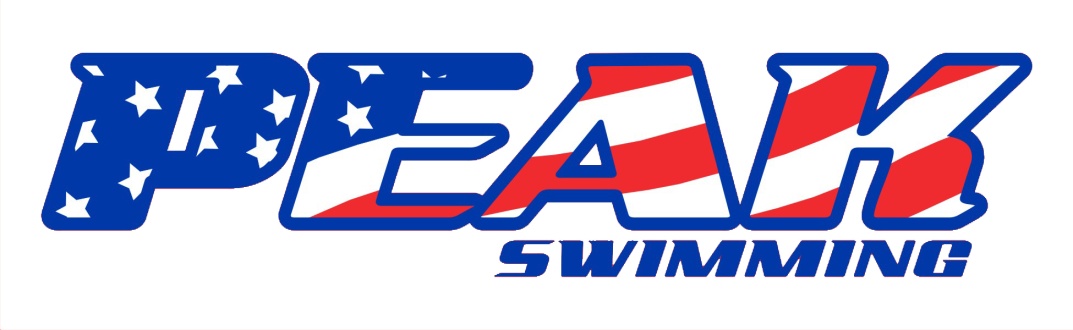  Withdrawal FormDate of submission: Swimmer’s Name:Swimmer’s Group:Withdrawal Request Date: Reason for withdrawal of PEAK membership:Does the swimmer plan to return to PEAK at a later date?                If yes, when?Parent Name on account: # of service hours earned to date:$ amount of fundraising credited to date:  Swimmers may withdraw their membership with Pearland Aquatics (PEAK) at any time by submitting this form to the PEAK Board at the address below. The withdrawal must be acknowledged with a return email from the Team Manager to be formally accepted. Withdrawals submitted and accepted by the Team Manager after the 25th of the month will not take effect until the following month (for example, a termination notice received January 26th will result in billing for swimming during the month of February). All account balances are payable before the swimmer can be released from the team roster.  Be aware that transfers to another USA swimming team are subject to release from a swimmer’s current team affiliation and releases will not be processed unless all balances are paid in full.If you decide to withdraw your swimmer from the team before the fundraising and service hour deadlines, any amount due that was not earned before the submission date of this form will be due and will be charged to the card you have on your PEAK account. Service hours can only be earned by PEAK families with active swimmers on our team. Once you withdraw your swimmer, you are no longer eligible to earn service hours towards your requirement.   If you have any questions about fundraising and service hour balances earned or due, please contact the team manager before submitting this withdrawal form.Please submit this form by email to the PEAK Board of Directors at teammanager@pearlandaquatics.org